How can I describe my family in terms of the 5 Themes of Geography? Describe you and your family using the 5 Themes of Geography.Make sure you use every theme.  I have attached some examples.  You may choose to draw a visual and write your information inside each section like below. 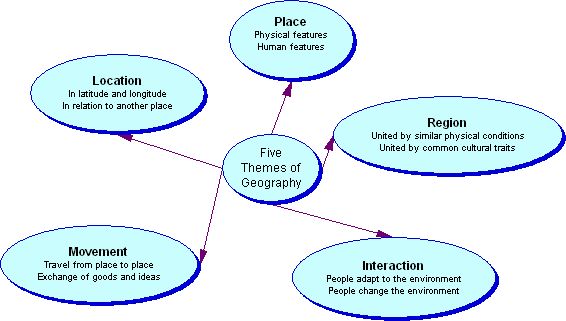 